УПРАВЛЕНИЕ ОБРАЗОВАНИЯ
АДМИНИСТРАЦИИ МУНИЦИПАЛЬНОГО ОБРАЗОВАНИЯ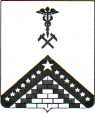 ГУЛЬКЕВИЧСКИЙ РАЙОНОб организации подготовки и проведения итогового сочинения
(изложения), как допуск к ГИА в муниципальном образовании Гулькевичский район в 2018-2019 учебном годуВ целях обеспечения организации и проведения итогового сочинения (изложения) в муниципальном образовании Гулькевичский район в 2018-2019 учебном году, в соответствии с приказом Минобрнауки России от 26 декабря 2013 года № 1400 «Об утверждении Порядка проведения государственной итоговой аттестации по образовательным программам среднего общего образования», письмом Рособрнадзора от 12 октября 2017 года № 10-718, приказом министерства образования, науки и молодежной политики Краснодарского края от 13 ноября 2018 года № 4028 «Об утверждении Порядка проведения итогового сочинения (изложения) в Краснодарском крае в 2018-2019 учебном году» приказываю:Провести в общеобразовательных организациях, реализующих образовательные программы среднего общего образования, Гулькевичского района итоговое сочинение (изложение) для обучающихся 11 классов и выпускников прошлых лет (далее - участники) 5 декабря 2018 года.Назначить руководителем  организации, подготовки и проведения итогового сочинения (изложения) ведущего специалиста управления образования администрации муниципального образования Гулькевичский район М. А. Грушину;определить место проведения для осуществления проверки и оценивания итогового сочинения (изложения) МАОУ СОШ № 1;Назначить В. Ф. Сорокоумову, директора муниципального казенного учреждения «РИМЦ» руководителем комиссии по проверке итогового сочинения  (изложения) как допуск к ГИА.Директору МКУ «РИМЦ» В. Ф. Сорокоумовой5.1 Создать и утвердить  комиссию по проверке сочинения (изложения); 5.2 Обеспечить  организационно-методическое обеспечение итогового сочинения (изложения); 5.3 Провести до 27 ноября 2018 года обучение комиссии;5.4 Обеспечить проверку работ обучающихся с 9.00 часов 6-7 декабря 2018 гола согласно рекомендациям, обеспечив информационную безопасность при работе с бланками;Директорам общеобразовательных организаций, реализующих образовательные программы среднего общего образования:Организовать информационно-разъяснительную работу с участниками итогового сочинения (изложения);Создать условия для проведения итогового сочинения (изложения) в общеобразовательных организациях, реализующих образовательные программы среднего общего образования в соответствии с установленными требованиямиОбеспечить информационную безопасность при проведении итогового сочинения (изложения) 5 декабря 2018 года;Организовать доставку оригиналов итогового сочинения (изложения) в управление образования администрации муниципального образования Гулькевичский район 5 декабря 2018 года.Грушиной М. А. ведущему специалисту управления образования администрации муниципального образования Гулькевичский район доставить до 12 декабря 2018 года оригиналы бланков итогового сочинения (изложения) в РЦОИ.Контроль за выполнением настоящего приказа оставляю за собой.Приказ вступает в силу со дня его подписания.И. О Начальника управления образования
 администрации муниципального 
образования Гулькевичский район	_____Н. В. ВерушкинаПроект подготовлен и внесён:Ведущим специалистом управления 
образования администрации 
муниципального образования 
Гулькевичский район                                                 М. А. Грушина